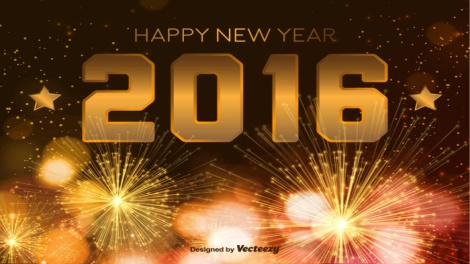 Dear Parents, 	I wanted to take a moment to tell you a little bit about the next couple of weeks. The children would be working with sight words in class and at home. We will work with two sight words per week. I would let you know every Monday the two sight words of that week that your child should know by each Friday.   I would give them a test every Friday. Literacy:  In Unit 7, your child will be listening to the story The City and the Country Mouse. This retelling of Aesop's classic story recounts the tale of  mice who visit each  other and discover that is best suited to her own home.Your child will be able  to recognize the O,o, P,p, Q and q at the end of the unit. The shape rectangle, the color brown, the terms long and short, and the concepts  of the following an arrow will be  introduce. You can help your child practice several of these concepts together at home.Math: Ab and ABC PatternsScience: Trees Lesson 4Social Studies: Basic Needs	In unit 8, your child will hear an African folktale, The Tug of War, in which a clever turtle outwits an elephant and a hippopotamus. Your child will learn to recognize the letters Rr,Ss,Tt in this unit. Your child will also learn the color orange as well as the terms wide and thin, up and down, and above and below.Math: The children will learned to construct graphs using objects, bars or picturesScience: Flowers Lesson 5Social Studies: EnvironmentReminders:January 7,2016  PTO Meeting at 6:00January 8,2016 Report CardsJanuary 8,2016 12:00 Early DismissalJanuary 18, 2016 No School Martin Luther King Day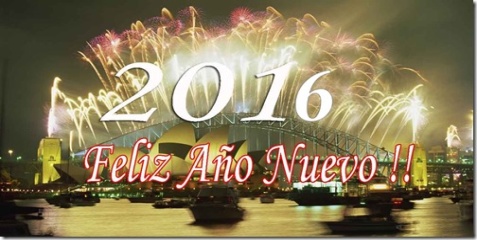 Estimados padres,Quería tomar un momento para contarles un poco acerca de las próximas semanas. Los niños estaría trabajando con plabras comunes en ingles  (sight words) en clase y en casa. Trabajaremos con dos palabras por semana. Dejare saber todos los lunes las dos palabras que  su hijo/a tendra que saber. Tambien cada  viernes les dare un un examen a los niños de las dos palabras de esa semana. Si el hijo/a si hacen bien ganarían una cucharada de mentiras de helado con las palabras que aprendieron. Si tiene una pregunta no dude en preguntarme.Literatura: En la Unidad 7, su hijo estará escuchando la historia de la Ciudad y el ratón del país. Esta narración de la historia clásica de Aesop's  narra la historia de los ratones que visitan mutuamente y descubren que es el más adecuado a su propia casa.Su hijo aprenderá a reconocer la O, o, P, p, Q y q en esta unidad. La forma del rectángulo, el color, vocabulario de la palabra  largos y cortos, y los conceptos de una flecha también en la historia. Usted también puede ayudar a su niño a practicar varios de estos conceptos juntos en casa.Matemáticas: PatronesCiencia: El niño va aprender Lección 4 árboles.Estudios Sociales: Necesidades BásicasEn la unidad 8 , su hijo escuchará un cuento popular africano , Estira y Floja , en el que una tortuga ingeniosa burla un elefante y un hipopótamo. Su hijo aprenderá a reconocer las letras Rr, Ss , Tt en esta unidad. Su hijo también aprenderá el color naranja , así como los términos de ancho y delgadas , de arriba abajo, y arriba y abajo.Matemáticas: Los niños aprendieron a construir gráficas usando objetos, barras o imágenes.Ciencia: Flores Lección 5Estudios Sociales : Medio ambienteRecordatorios:Enero 8,2016 Report CardsEnero 8,2016 12:00 Salida TempranoEnero 18, 2016 No hay escuela Martin Luther King Day